 В соответствии с Федеральным законом от 06.10.2003 г.№ 131-ФЗ "Об общих принципах организации местного самоуправления Российской Федерации", от Федеральным законом от 27.07.2010 г.№190-ФЗ "О теплоснабжении", приказом Министерства энергетики Российской Федерации "Об утверждении Правил оценки готовности к отопительному периоду", Уставом муниципального образования-рабочий поселок Красные Баки, в целях устойчивого теплоснабжения и обеспечения своевременной подготовки теплоснабжающих, теплосетевых организаций, потребителей тепловой энергии на территории муниципального образования- рабочий поселок Красные Баки в предстоящий осенне-зимний период 2022-2023 годов, Администрация рабочего поселка Красные Баки постановляет:Утвердить Программу проведения проверки готовности теплоснабжающих, теплосетевых организаций, потребителей тепловой энергии к работе в осенне-зимний период 2022-2023 годов на территории муниципального образования-рабочий поселок Красные Баки Краснобаковского района Нижегородской области (приложение №1).Настоящее постановление разместить на официальном сайте Администрации рабочего поселка Красные Баки Краснобаковского района Нижегородской области.Контроль за исполнением постановления оставляю за собой.Приложение № 1 к Постановлению Администрациирабочего поселка Красные БакиКраснобаковского районаНижегородской областиот 23 августа 2022 г. № 255Программа проведения проверки готовности теплоснабжающих, теплосетевых организаций, потребителей тепловой энергии к работе в осенне-зимний период 2022-2023 годов на территории муниципального образования рабочий поселок Красные Баки Краснобаковского района Нижегородской области1. Настоящая Программа проведения проверки готовности теплоснабжающих, теплосетевых организаций, потребителей тепловой энергии к работе в осенне-зимний период 2022-2023 годов на территории муниципального образования - рабочий поселок Красные Баки Краснобаковского района Нижегородской области (далее –программа) разработана в соответствии с требованиями Федерального закона от 27.07.2010 г. № 190-ФЗ "О теплоснабжении" и Министерством энергетики Российской Федерации от 12.03.2013г.№ 103" Об утверждении Правил оценки готовности к отопительному периоду".2. Настоящая Программа направлена на проведение работ по оценке готовности к отопительному периоду теплоснабжающих, теплосетевых организаций МУП "Коммунресурс",  ПО "Техсервис", потребителей тепловой энергии объектов социальной сферы, расположенных на территории муниципального образования-рабочий поселок Красные БакиКраснобаковского района Нижегородской области, теплоснабжающие установки которых подключены к системе теплоснабжения.3. Цель Программы – оценка готовности к отопительному периоду 2022-2023 годов теплоснабжающих, теплосетевых организаций МУП "Коммунресурс", ПО "Техсервис", потребителей тепловой энергии объектов социальной сферы расположенных на территории муниципального образования - рабочий поселок Красные Баки Краснобаковского района Нижегородской области, теплоснабжающие установки которых подключены к системе теплоснабжения, путем проведения проверок на предмет выполнения требований, установленными главами III-IVправил оценки готовности к отопительному периоду.4. Исполнителем Программы является комиссия по проверке готовности теплоснабжающих, теплосетевых организаций МУП "Коммунресурс", ПО "Техсервис", потребителей тепловой энергии объектов социальной сферы, расположенных на территории муниципального образования - рабочий поселок Красные Баки Краснобаковского района Нижегородской области, теплоснабжающие установки которых подключены к системе теплоснабжения к отопительному периоду 2022-2023 годов. (далее комиссия).5. Задачами Комиссии являются:проведение проверок соблюдения соответствующих обязательных требований, установленных техническими регламентами и иными нормативными правовыми актами в сфере теплоснабжения, в соответствии с Планом проведения проверок готовности к отопительному периоду МУП "Коммунресурс", ПО "Техсервис" (приложение №1 к Программе) и Планом проведения проверки готовности потребителей тепловой энергии объектов социальной сферы к отопительному периоду 2022-2023 годов (приложение №2 к Программе);рассмотрение документов, подтверждающих выполнение требований по готовности, а при необходимости осмотра объектов проверки;составление Акта проверки готовности к отопительному периоду. В случае выявлениязамечанийк выполнению требований по готовности к отопительному периоду, составление перечня замечаний с указанием сроков их устранения;составление паспорта готовности к отопительному периоду на каждый объект проверки.6. Результаты проверок оформляют актом проверки готовности к отопительному периоду (приложение №3 к Программе).7. Паспорт готовности объекта к отопительному периоду оформляется по форме, установленной в приложении № 4 к Программе, по каждому объекту проверки.8. Определить сроки выдачи паспортов готовности для МУП "Коммунресурс", ПО "Техсервис" и потребителей тепловой энергии не позднее 01 октября 2022 г.Приложение 1к Программе проведения проверки готовности теплоснабжающих, теплосетевых организаций, потребителей тепловой энергии к работе в осенне-зимний период 2022-2023 годов на территории муниципального образования – рабочий поселок  Красные БакиКраснобаковского района Нижегородской областиПлан проведения проверки готовности теплоснабжающихучреждений МУП "Коммунресурс", ПО "Техсервис" к отопительному периоду 2022-2023 г.г.	Приложение 2к Программе проведения проверки готовности теплоснабжающих, теплосетевых организаций, потребителей тепловой энергии к работе в осенне-зимний период 2022-2023 годов на территории муниципального образования – рабочий поселок Красные Баки Краснобаковского района Нижегородской областиПлан проведения проверки готовности потребителей тепловой энергии объектов социальной сферы к отопительному периоду 2022-2023 годов.                                                                                                             Приложение 3к Программе проведения проверки готовности теплоснабжающих, теплосетевых организаций, потребителей тепловой энергии к работе в осенне-зимний период 2022-2023 годов на территории муниципального образования – рабочий поселок Красные Баки Краснобаковского района Нижегородской областиАКТпроверки готовности к работе в осенне-зимний период 2022-2023г.г.____________________      место составления Комиссия, состав которой утвержден распоряжением Администрациирабочего поселка Красные Бакиот"_____"__________20____г.№_______, на основании "Положения обоценке готовности электро- и теплоснабжающих организаций к работе восенне-зимний период" с_____________по______________ провела проверку______________________________________________________________Наименованиеорганизации, предприятия или подразделенияорганизациии установила__________________________________________________указывается выполнение или невыполнение условий готовности п.п.12,13,14______________________________________________________________"Положение об оценке готовности" к работе в осенне-зимний периодВывод:______________________________________________________________________________________________________________________________________________________________________________________________________________________________________________Председатель комиссии_________		_________		_____________      должность	подпись		ф.и.о.Зам.пресед.кмиссии____________		__________		_____________      должность	подпись		ф.и.о.Члены комиссии:_______________		___________	_____________      должность	подпись		ф.и.о._______________		_____________	    _____________             должность	      подпись		ф.и.о.С актом ознакомлен, один экземпляр получил:__________________________			____________	___________(должность руководителя организации)		(подпись)		ф.и.о.Приложение 4к Программе проведения проверки готовности теплоснабжающих, теплосетевых организаций, потребителей тепловой энергии к работе в осенне-зимний период 2022-2023 годов на территории муниципального образования – рабочий поселок Красные Баки Краснобаковского района Нижегородской области					ПАСПОРТ	готовности к работе в осенне-зимний период 2022-2023 годов.Выдан_____________________________________________________	(полное наименование, предприятия, организации или учреждения)на основании акта проверки от"_______"_________20____г. № б/нВрио Главы Администрации			___________      ______________	(должность)				(подпись)		(Ф. И.О.)М.П.Верно: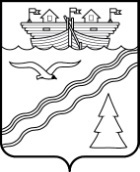 Администрация рабочего поселка Красные БакиКраснобаковского района Нижегородской областиПОСТАНОВЛЕНИЕот 23 августа 2022 г.                                                                                       № 255Об утверждении Программы проведения проверки готовности теплоснабжающих, теплосетевых организаций, потребителей тепловой энергии к работе в осенне-зимний период 2022-2023 годов на территории муниципального образования - рабочий поселок Красные Баки Краснобаковского района Нижегородской областиВрио Главы Администрации                                           Д.С.Тимарев№ п/пОбъект проверкиСрокпроведенияпроверкиДокументы и мероприятия, проверяемые в ходе проверки1Котельная МУП "Коммунресурс" по адресу: Нижегородская область, Краснобаковский район,р.п. Красные Баки, ул. Чапаева, д.25-а.15.09.20221) наличие соглашения об управлении системой теплоснабжения заключенного в порядке, установленном Федеральным Законом " О теплоснабжении";2) готовность в выполнение графика тепловых нагрузок, поддержанию температурного графика, утвержденного схемой теплоснабжения;3) соблюдение критериев надежности теплоснабжения, установленных техническими регламентами;4) наличие нормативных запасов топлива на источниках тепловой энергии;5) функционировании эксплуатационной, диспетчерской и аварийной служб, а именно:укомплектованность данных служб персоналом, обеспеченность персонала средствами персональной и коллективной защиты, спецодеждой, инструментами и необходимой для производства работ оснасткой, нормативно-технической и оперативной документацией, инструкциями, схемами, первичными средствами пожаротушения;6) проведение наладки принадлежащим им тепловых сетей;7) организация контроля режимов потребления тепловой энергии;8) обеспечение качества теплоносителей;9) организация коммерческого учета приобретаемой и реализуемой тепловой энергии;10) обеспечение проверки качества строительства принадлежащим им тепловых сетей, в том числе предоставление гарантий на работы и материалы, применяемые при строительстве, в соответствии с Федеральным Законом" О теплоснабжении";11) обеспечение безаварийной работы объектов теплоснабжения и надежноготеплоснабженияпотребителей тепловой энергии, а именно:                                                                           - готовность систем приема и разгрузки топлива, топливоприготовления и топливоподачи;- соблюдение водно-химического режима;- отсутствие факторов эксплуатации теплоэнергетического оборудования сверх ресурса без проведения соответствующих организационно-технических мероприятий по продлению срока его эксплуатации;-наличие утвержденных графиков ограничениятеплоснабжения при дефиците тепловой мощности тепловых источников и пропускной способности тепловых сетей;- наличие порядка ликвидации аварийных ситуаций в системах теплоснабжения с учетом взаимодействия тепло- электро, топливо- и водоснабжающих организаций, потребителей тепловой энергии, ремонтно-строительных и транспортных организаций, а также органов местного самоуправления;- проведение гидравлических и тепловых испытаний тепловых сетей;- выполнение утвержденного плана подготовки к работе в отопительный период, в который включено проведение необходимого технического освидетельствования и диагностики оборудования, участвующего в обеспечении теплоснабжения;- выполнение планового графика ремонта тепловых сетей и источников тепловой энергии;- наличие договоров поставки топлива, не допускающих перебоев поставки и сниженияустановленных нормативов запасов топлива;12) наличие документов, определяющих разграничение эксплуатационной ответственности между потребителями тепловой энергии, теплоснабжающими и теплосетевыми организациями;13) отсутствие невыполненныхв установленные сроки предписаний, влияющих на надежностьработы в отопительный период, выданных уполномоченными на осуществление муниципального контроля (надзора) органами государственной власти и уполномоченными на осуществление муниципального контроля органами местного самоуправления;14) работоспособность автоматических регуляторов при их наличии.2Котельная МУП "Коммунресурс" по адресу: Нижегородская область, Краснобаковский район,р.п. Красные Баки,ул. Нижегородская, д. 86-а.15.09.20221) наличие соглашения об управлении системой теплоснабжения заключенного в порядке, установленном Федеральным Законом " О теплоснабжении";2) готовность в выполнение графика тепловых нагрузок, поддержанию температурного графика, утвержденного схемой теплоснабжения;3) соблюдение критериев надежности теплоснабжения, установленных техническими регламентами;4) наличие нормативных запасов топлива на источниках тепловой энергии;5) функционировании эксплуатационной, диспетчерской и аварийной служб, а именно:укомплектованность данных служб персоналом, обеспеченность персонала средствами персональной и коллективной защиты, спецодеждой, инструментами и необходимой для производства работ оснасткой, нормативно-технической и оперативной документацией, инструкциями, схемами, первичными средствами пожаротушения;6) проведение наладки принадлежащим им тепловых сетей;7) организация контроля режимов потребления тепловой энергии;8) обеспечение качества теплоносителей;9) организация коммерческого учета приобретаемой и реализуемой тепловой энергии;10) обеспечение проверки качества строительства принадлежащим им тепловых сетей, в том числе предоставление гарантий на работы и материалы, применяемые при строительстве, в соответствии с Федеральным Законом" О теплоснабжении";11) обеспечение безаварийной работы объектов теплоснабжения и надежноготеплоснабженияпотребителей тепловой энергии, а именно:                                                                           - готовность систем приема и разгрузки топлива, топливоприготовления и топливоподачи;- соблюдение водно-химического режима;- отсутствие факторов эксплуатации теплоэнергетического оборудования сверх ресурса без проведения соответствующих организационно-технических мероприятий по продлению срока его эксплуатации;-наличие утвержденных графиков ограничениятеплоснабжения при дефиците тепловой мощности тепловых источников и пропускной способности тепловых сетей;- наличие порядка ликвидации аварийных ситуаций в системах теплоснабжения с учетом взаимодействия тепло- электро, топливо- и водоснабжающих организаций, потребителей тепловой энергии, ремонтно-строительных и транспортных организаций, а также органов местного самоуправления;- проведение гидравлических и тепловых испытаний тепловых сетей;- выполнение утвержденного плана подготовки к работе в отопительный период, в который включено проведение необходимого технического освидетельствования и диагностики оборудования, участвующего в обеспечении теплоснабжения;- выполнение планового графика ремонта тепловых сетей и источников тепловой энергии;- наличие договоров поставки топлива, не допускающих перебоев поставки и сниженияустановленных нормативов запасов топлива;12) наличие документов, определяющих разграничение эксплуатационной ответственности между потребителями тепловой энергии, теплоснабжающими и теплосетевыми организациями;13) отсутствие невыполненныхв установленные сроки предписаний, влияющих на надежностьработы в отопительный период, выданных уполномоченными на осуществление муниципального контроля (надзора) органами государственной власти и уполномоченными на осуществление муниципального контроля органами местного самоуправления;14) работоспособность автоматических регуляторов при их наличии.3Котельная МУП "Коммунресурс" по адресу: Нижегородская область,Краснобаковский район,р.п. Красные Баки, ул. Лесная, д.1115.09.20221) наличие соглашения об управлении системой теплоснабжения заключенного в порядке, установленном Федеральным Законом " О теплоснабжении";2) готовность в выполнение графика тепловых нагрузок, поддержанию температурного графика, утвержденного схемой теплоснабжения;3) соблюдение критериев надежности теплоснабжения, установленных техническими регламентами;4) наличие нормативных запасов топлива на источниках тепловой энергии;5) функционировании эксплуатационной, диспетчерской и аварийной служб, а именно:укомплектованность данных служб персоналом, обеспеченность персонала средствами персональной и коллективной защиты, спецодеждой, инструментами и необходимой для производства работ оснасткой, нормативно-технической и оперативной документацией, инструкциями, схемами, первичными средствами пожаротушения;6) проведение наладки принадлежащим им тепловых сетей;7) организация контроля режимов потребления тепловой энергии;8) обеспечение качества теплоносителей;9) организация коммерческого учета приобретаемой и реализуемой тепловой энергии;10) обеспечение проверки качества строительства принадлежащим им тепловых сетей, в том числе предоставление гарантий на работы и материалы, применяемые при строительстве, в соответствии с Федеральным Законом" О теплоснабжении";11) обеспечение безаварийной работы объектов теплоснабжения и надежноготеплоснабженияпотребителей тепловой энергии, а именно:                                                                           - готовность систем приема и разгрузки топлива, топливоприготовления и топливоподачи;- соблюдение водно-химического режима;- отсутствие факторов эксплуатации теплоэнергетического оборудования сверх ресурса без проведения соответствующих организационно-технических мероприятий по продлению срока его эксплуатации;-наличие утвержденных графиков ограничениятеплоснабжения при дефиците тепловой мощности тепловых источников и пропускной способности тепловых сетей;- наличие порядка ликвидации аварийных ситуаций в системах теплоснабжения с учетом взаимодействия тепло- электро, топливо- и водоснабжающих организаций, потребителей тепловой энергии, ремонтно-строительных и транспортных организаций, а также органов местного самоуправления;- проведение гидравлических и тепловых испытаний тепловых сетей;- выполнение утвержденного плана подготовки к работе в отопительный период, в который включено проведение необходимого технического освидетельствования и диагностики оборудования, участвующего в обеспечении теплоснабжения;- выполнение планового графика ремонта тепловых сетей и источников тепловой энергии;- наличие договоров поставки топлива, не допускающих перебоев поставки и сниженияустановленных нормативов запасов топлива;12) наличие документов, определяющих разграничение эксплуатационной ответственности между потребителями тепловой энергии, теплоснабжающими и теплосетевыми организациями;13) отсутствие невыполненныхв установленные сроки предписаний, влияющих на надежностьработы в отопительный период, выданных уполномоченными на осуществление муниципального контроля (надзора) органами государственной власти и уполномоченными на осуществление муниципального контроля органами местного самоуправления;14) работоспособность автоматических регуляторов при их наличии.4Котельная МУП "Коммунресурс" по адресу: Нижегородская область, Краснобаковский район,р.п. Красные Баки, пер. Мичуринский15.09.20221) наличие соглашения об управлении системой теплоснабжения заключенного в порядке, установленном Федеральным Законом " О теплоснабжении";2) готовность в выполнение графика тепловых нагрузок, поддержанию температурного графика, утвержденного схемой теплоснабжения;3) соблюдение критериев надежности теплоснабжения, установленных техническими регламентами;4) наличие нормативных запасов топлива на источниках тепловой энергии;5) функционировании эксплуатационной, диспетчерской и аварийной служб, а именно:укомплектованность данных служб персоналом, обеспеченность персонала средствами персональной и коллективной защиты, спецодеждой, инструментами и необходимой для производства работ оснасткой, нормативно-технической и оперативной документацией, инструкциями, схемами, первичными средствами пожаротушения;6) проведение наладки принадлежащим им тепловых сетей;7) организация контроля режимов потребления тепловой энергии;8) обеспечение качества теплоносителей;9) организация коммерческого учета приобретаемой и реализуемой тепловой энергии;10) обеспечение проверки качества строительства принадлежащим им тепловых сетей, в том числе предоставление гарантий на работы и материалы, применяемые при строительстве, в соответствии с Федеральным Законом" О теплоснабжении";11) обеспечение безаварийной работы объектов теплоснабжения и надежноготеплоснабженияпотребителей тепловой энергии, а именно:                                                                           - готовность систем приема и разгрузки топлива, топливоприготовления и топливоподачи;- соблюдение водно-химического режима;- отсутствие факторов эксплуатации теплоэнергетического оборудования сверх ресурса без проведения соответствующих организационно-технических мероприятий по продлению срока его эксплуатации;-наличие утвержденных графиков ограничениятеплоснабжения при дефиците тепловой мощности тепловых источников и пропускной способности тепловых сетей;- наличие порядка ликвидации аварийных ситуаций в системах теплоснабжения с учетом взаимодействия тепло- электро, топливо- и водоснабжающих организаций, потребителей тепловой энергии, ремонтно-строительных и транспортных организаций, а также органов местного самоуправления;- проведение гидравлических и тепловых испытаний тепловых сетей;- выполнение утвержденного плана подготовки к работе в отопительный период, в который включено проведение необходимого технического освидетельствования и диагностики оборудования, участвующего в обеспечении теплоснабжения;- выполнение планового графика ремонта тепловых сетей и источников тепловой энергии;- наличие договоров поставки топлива, не допускающих перебоев поставки и сниженияустановленных нормативов запасов топлива;12) наличие документов, определяющих разграничение эксплуатационной ответственности между потребителями тепловой энергии, теплоснабжающими и теплосетевыми организациями;13) отсутствие невыполненныхв установленные сроки предписаний, влияющих на надежностьработы в отопительный период, выданных уполномоченными на осуществление муниципального контроля (надзора) органами государственной власти и уполномоченными на осуществление муниципального контроля органами местного самоуправления;14) работоспособность автоматических регуляторов при их наличии.5Котельная МУП "Коммунресурс" по адресу: Нижегородская область,  Краснобаковский район,р.п. Красные Баки, ул.Свердлова, д.2715.09.20221) наличие соглашения об управлении системой теплоснабжения заключенного в порядке, установленном Федеральным Законом " О теплоснабжении";2) готовность в выполнение графика тепловых нагрузок, поддержанию температурного графика, утвержденного схемой теплоснабжения;3) соблюдение критериев надежности теплоснабжения, установленных техническими регламентами;4) наличие нормативных запасов топлива на источниках тепловой энергии;5) функционировании эксплуатационной, диспетчерской и аварийной служб, а именно:укомплектованность данных служб персоналом, обеспеченность персонала средствами персональной и коллективной защиты, спецодеждой, инструментами и необходимой для производства работ оснасткой, нормативно-технической и оперативной документацией, инструкциями, схемами, первичными средствами пожаротушения;6) проведение наладки принадлежащим им тепловых сетей;7) организация контроля режимов потребления тепловой энергии;8) обеспечение качества теплоносителей;9) организация коммерческого учета приобретаемой и реализуемой тепловой энергии;10) обеспечение проверки качества строительства принадлежащим им тепловых сетей, в том числе предоставление гарантий на работы и материалы, применяемые при строительстве, в соответствии с Федеральным Законом" О теплоснабжении";11) обеспечение безаварийной работы объектов теплоснабжения и надежноготеплоснабженияпотребителей тепловой энергии, а именно:                                                                           - готовность систем приема и разгрузки топлива, топливоприготовления и топливоподачи;- соблюдение водно-химического режима;- отсутствие факторов эксплуатации теплоэнергетического оборудования сверх ресурса без проведения соответствующих организационно-технических мероприятий по продлению срока его эксплуатации;-наличие утвержденных графиков ограничениятеплоснабжения при дефиците тепловой мощности тепловых источников и пропускной способности тепловых сетей;- наличие порядка ликвидации аварийных ситуаций в системах теплоснабжения с учетом взаимодействия тепло- электро, топливо- и водоснабжающих организаций, потребителей тепловой энергии, ремонтно-строительных и транспортных организаций, а также органов местного самоуправления;- проведение гидравлических и тепловых испытаний тепловых сетей;- выполнение утвержденного плана подготовки к работе в отопительный период, в который включено проведение необходимого технического освидетельствования и диагностики оборудования, участвующего в обеспечении теплоснабжения;- выполнение планового графика ремонта тепловых сетей и источников тепловой энергии;- наличие договоров поставки топлива, не допускающих перебоев поставки и сниженияустановленных нормативов запасов топлива;12) наличие документов, определяющих разграничение эксплуатационной ответственности между потребителями тепловой энергии, теплоснабжающими и теплосетевыми организациями;13) отсутствие невыполненныхв установленные сроки предписаний, влияющих на надежностьработы в отопительный период, выданных уполномоченными на осуществление муниципального контроля (надзора) органами государственной власти и уполномоченными на осуществление муниципального контроля органами местного самоуправления;14) работоспособность автоматических регуляторов при их наличии.6Котельная МУП "Коммунресурс" по адресу: Нижегородская область, Краснобаковский район.р.п. Красные Баки, ул. Свободы д.5715.09.20221) наличие соглашения об управлении системой теплоснабжения заключенного в порядке, установленном Федеральным Законом " О теплоснабжении";2) готовность в выполнение графика тепловых нагрузок, поддержанию температурного графика, утвержденного схемой теплоснабжения;3) соблюдение критериев надежности теплоснабжения, установленных техническими регламентами;4) наличие нормативных запасов топлива на источниках тепловой энергии;5) функционировании эксплуатационной, диспетчерской и аварийной служб, а именно:укомплектованность данных служб персоналом, обеспеченность персонала средствами персональной и коллективной защиты, спецодеждой, инструментами и необходимой для производства работ оснасткой, нормативно-технической и оперативной документацией, инструкциями, схемами, первичными средствами пожаротушения;6) проведение наладки принадлежащим им тепловых сетей;7) организация контроля режимов потребления тепловой энергии;8) обеспечение качества теплоносителей;9) организация коммерческого учета приобретаемой и реализуемой тепловой энергии;10) обеспечение проверки качества строительства принадлежащим им тепловых сетей, в том числе предоставление гарантий на работы и материалы, применяемые при строительстве, в соответствии с Федеральным Законом" О теплоснабжении";11) обеспечение безаварийной работы объектов теплоснабжения и надежноготеплоснабженияпотребителей тепловой энергии, а именно:                                                                           - готовность систем приема и разгрузки топлива, топливоприготовления и топливоподачи;- соблюдение водно-химического режима;- отсутствие факторов эксплуатации теплоэнергетического оборудования сверх ресурса без проведения соответствующих организационно-технических мероприятий по продлению срока его эксплуатации;-наличие утвержденных графиков ограничениятеплоснабжения при дефиците тепловой мощности тепловых источников и пропускной способности тепловых сетей;- наличие порядка ликвидации аварийных ситуаций в системах теплоснабжения с учетом взаимодействия тепло- электро, топливо- и водоснабжающих организаций, потребителей тепловой энергии, ремонтно-строительных и транспортных организаций, а также органов местного самоуправления;- проведение гидравлических и тепловых испытаний тепловых сетей;- выполнение утвержденного плана подготовки к работе в отопительный период, в который включено проведение необходимого технического освидетельствования и диагностики оборудования, участвующего в обеспечении теплоснабжения;- выполнение планового графика ремонта тепловых сетей и источников тепловой энергии;- наличие договоров поставки топлива, не допускающих перебоев поставки и сниженияустановленных нормативов запасов топлива;12) наличие документов, определяющих разграничение эксплуатационной ответственности между потребителями тепловой энергии, теплоснабжающими и теплосетевыми организациями;13) отсутствие невыполненныхв установленные сроки предписаний, влияющих на надежностьработы в отопительный период, выданных уполномоченными на осуществление муниципального контроля (надзора) органами государственной власти и уполномоченными на осуществление муниципального контроля органами местного самоуправления;14) работоспособность автоматических регуляторов при их наличии.7Котельная МУП "Коммунресурс" по адресу: Нижегородская область, Краснобаковский район.п. Затон.15.09.20221) наличие соглашения об управлении системой теплоснабжения заключенного в порядке, установленном Федеральным Законом " О теплоснабжении";2) готовность в выполнение графика тепловых нагрузок, поддержанию температурного графика, утвержденного схемой теплоснабжения;3) соблюдение критериев надежности теплоснабжения, установленных техническими регламентами;4) наличие нормативных запасов топлива на источниках тепловой энергии;5) функционировании эксплуатационной, диспетчерской и аварийной служб, а именно:укомплектованность данных служб персоналом, обеспеченность персонала средствами персональной и коллективной защиты, спецодеждой, инструментами и необходимой для производства работ оснасткой, нормативно-технической и оперативной документацией, инструкциями, схемами, первичными средствами пожаротушения;6) проведение наладки принадлежащим им тепловых сетей;7) организация контроля режимов потребления тепловой энергии;8) обеспечение качества теплоносителей;9) организация коммерческого учета приобретаемой и реализуемой тепловой энергии;10) обеспечение проверки качества строительства принадлежащим им тепловых сетей, в том числе предоставление гарантий на работы и материалы, применяемые при строительстве, в соответствии с Федеральным Законом" О теплоснабжении";11) обеспечение безаварийной работы объектов теплоснабжения и надежноготеплоснабженияпотребителей тепловой энергии, а именно:                                                                           - готовность систем приема и разгрузки топлива, топливоприготовления и топливоподачи;- соблюдение водно-химического режима;- отсутствие факторов эксплуатации теплоэнергетического оборудования сверх ресурса без проведения соответствующих организационно-технических мероприятий по продлению срока его эксплуатации;-наличие утвержденных графиков ограничениятеплоснабжения при дефиците тепловой мощности тепловых источников и пропускной способности тепловых сетей;- наличие порядка ликвидации аварийных ситуаций в системах теплоснабжения с учетом взаимодействия тепло- электро, топливо- и водоснабжающих организаций, потребителей тепловой энергии, ремонтно-строительных и транспортных организаций, а также органов местного самоуправления;- проведение гидравлических и тепловых испытаний тепловых сетей;- выполнение утвержденного плана подготовки к работе в отопительный период, в который включено проведение необходимого технического освидетельствования и диагностики оборудования, участвующего в обеспечении теплоснабжения;- выполнение планового графика ремонта тепловых сетей и источников тепловой энергии;- наличие договоров поставки топлива, не допускающих перебоев поставки и сниженияустановленных нормативов запасов топлива;12) наличие документов, определяющих разграничение эксплуатационной ответственности между потребителями тепловой энергии, теплоснабжающими и теплосетевыми организациями;13) отсутствие невыполненныхв установленные сроки предписаний, влияющих на надежностьработы в отопительный период, выданных уполномоченными на осуществление муниципального контроля (надзора) органами государственной власти и уполномоченными на осуществление муниципального контроля органами местного самоуправления;14) работоспособность автоматических регуляторов при их наличии.8Котельная МУП "Коммунресурс" по адресу: Нижегородская область, Краснобаковский район.п. Лесной Курорт15.09.20221) наличие соглашения об управлении системой теплоснабжения заключенного в порядке, установленном Федеральным Законом " О теплоснабжении";2) готовность в выполнение графика тепловых нагрузок, поддержанию температурного графика, утвержденного схемой теплоснабжения;3) соблюдение критериев надежности теплоснабжения, установленных техническими регламентами;4) наличие нормативных запасов топлива на источниках тепловой энергии;5) функционировании эксплуатационной, диспетчерской и аварийной служб, а именно:укомплектованность данных служб персоналом, обеспеченность персонала средствами персональной и коллективной защиты, спецодеждой, инструментами и необходимой для производства работ оснасткой, нормативно-технической и оперативной документацией, инструкциями, схемами, первичными средствами пожаротушения;6) проведение наладки принадлежащим им тепловых сетей;7) организация контроля режимов потребления тепловой энергии;8) обеспечение качества теплоносителей;9) организация коммерческого учета приобретаемой и реализуемой тепловой энергии;10) обеспечение проверки качества строительства принадлежащим им тепловых сетей, в том числе предоставление гарантий на работы и материалы, применяемые при строительстве, в соответствии с Федеральным Законом" О теплоснабжении";11) обеспечение безаварийной работы объектов теплоснабжения и надежноготеплоснабженияпотребителей тепловой энергии, а именно:                                                                           - готовность систем приема и разгрузки топлива, топливоприготовления и топливоподачи;- соблюдение водно-химического режима;- отсутствие факторов эксплуатации теплоэнергетического оборудования сверх ресурса без проведения соответствующих организационно-технических мероприятий по продлению срока его эксплуатации;-наличие утвержденных графиков ограничениятеплоснабжения при дефиците тепловой мощности тепловых источников и пропускной способности тепловых сетей;- наличие порядка ликвидации аварийных ситуаций в системах теплоснабжения с учетом взаимодействия тепло- электро, топливо- и водоснабжающих организаций, потребителей тепловой энергии, ремонтно-строительных и транспортных организаций, а также органов местного самоуправления;- проведение гидравлических и тепловых испытаний тепловых сетей;- выполнение утвержденного плана подготовки к работе в отопительный период, в который включено проведение необходимого технического освидетельствования и диагностики оборудования, участвующего в обеспечении теплоснабжения;- выполнение планового графика ремонта тепловых сетей и источников тепловой энергии;- наличие договоров поставки топлива, не допускающих перебоев поставки и сниженияустановленных нормативов запасов топлива;12) наличие документов, определяющих разграничение эксплуатационной ответственности между потребителями тепловой энергии, теплоснабжающими и теплосетевыми организациями;13) отсутствие невыполненныхв установленные сроки предписаний, влияющих на надежностьработы в отопительный период, выданных уполномоченными на осуществление муниципального контроля (надзора) органами государственной власти и уполномоченными на осуществление муниципального контроля органами местного самоуправления;14) работоспособность автоматических регуляторов при их наличии.9Котельная ПО "Техсервис" по адресу: Нижегородская область, Краснобаковский район.р.п. Красные Баки14.09.20221) наличие соглашения об управлении системой теплоснабжения заключенного в порядке, установленном Федеральным Законом " О теплоснабжении";2) готовность в выполнение графика тепловых нагрузок, поддержанию температурного графика, утвержденного схемой теплоснабжения;3) соблюдение критериев надежности теплоснабжения, установленных техническими регламентами;4) наличие нормативных запасов топлива на источниках тепловой энергии;5) функционировании эксплуатационной, диспетчерской и аварийной служб, а именно:укомплектованность данных служб персоналом, обеспеченность персонала средствами персональной и коллективной защиты, спецодеждой, инструментами и необходимой для производства работ оснасткой, нормативно-технической и оперативной документацией, инструкциями, схемами, первичными средствами пожаротушения;6) проведение наладки принадлежащим им тепловых сетей;7) организация контроля режимов потребления тепловой энергии;8) обеспечение качества теплоносителей;9) организация коммерческого учета приобретаемой и реализуемой тепловой энергии;10) обеспечение проверки качества строительства принадлежащим им тепловых сетей, в том числе предоставление гарантий на работы и материалы, применяемые при строительстве, в соответствии с Федеральным Законом" О теплоснабжении";11) обеспечение безаварийной работы объектов теплоснабжения и надежноготеплоснабженияпотребителей тепловой энергии, а именно:                                                                           - готовность систем приема и разгрузки топлива, топливоприготовления и топливоподачи;- соблюдение водно-химического режима;- отсутствие факторов эксплуатации теплоэнергетического оборудования сверх ресурса без проведения соответствующих организационно-технических мероприятий по продлению срока его эксплуатации;-наличие утвержденных графиков ограничениятеплоснабжения при дефиците тепловой мощности тепловых источников и пропускной способности тепловых сетей;- наличие порядка ликвидации аварийных ситуаций в системах теплоснабжения с учетом взаимодействия тепло- электро, топливо- и водоснабжающих организаций, потребителей тепловой энергии, ремонтно-строительных и транспортных организаций, а также органов местного самоуправления;- проведение гидравлических и тепловых испытаний тепловых сетей;- выполнение утвержденного плана подготовки к работе в отопительный период, в который включено проведение необходимого технического освидетельствования и диагностики оборудования, участвующего в обеспечении теплоснабжения;- выполнение планового графика ремонта тепловых сетей и источников тепловой энергии;- наличие договоров поставки топлива, не допускающих перебоев поставки и сниженияустановленных нормативов запасов топлива;12) наличие документов, определяющих разграничение эксплуатационной ответственности между потребителями тепловой энергии, теплоснабжающими и теплосетевыми организациями;13) отсутствие невыполненныхв установленные сроки предписаний, влияющих на надежностьработы в отопительный период, выданных уполномоченными на осуществление муниципального контроля (надзора) органами государственной власти и уполномоченными на осуществление муниципального контроля органами местного самоуправления;14) работоспособность автоматических регуляторов при их наличии.10Котельная ПО "Техсервис" по адресу: Нижегородская область, Краснобаковский район.р.п.Красные Баки14.09.20221) наличие соглашения об управлении системой теплоснабжения заключенного в порядке, установленном Федеральным Законом " О теплоснабжении";2) готовность в выполнение графика тепловых нагрузок, поддержанию температурного графика, утвержденного схемой теплоснабжения;3) соблюдение критериев надежности теплоснабжения, установленных техническими регламентами;4) наличие нормативных запасов топлива на источниках тепловой энергии;5) функционировании эксплуатационной, диспетчерской и аварийной служб, а именно:укомплектованность данных служб персоналом, обеспеченность персонала средствами персональной и коллективной защиты, спецодеждой, инструментами и необходимой для производства работ оснасткой, нормативно-технической и оперативной документацией, инструкциями, схемами, первичными средствами пожаротушения;6) проведение наладки принадлежащим им тепловых сетей;7) организация контроля режимов потребления тепловой энергии;8) обеспечение качества теплоносителей;9) организация коммерческого учета приобретаемой и реализуемой тепловой энергии;10) обеспечение проверки качества строительства принадлежащим им тепловых сетей, в том числе предоставление гарантий на работы и материалы, применяемые при строительстве, в соответствии с Федеральным Законом" О теплоснабжении";11) обеспечение безаварийной работы объектов теплоснабжения и надежноготеплоснабженияпотребителей тепловой энергии, а именно:                                                                           - готовность систем приема и разгрузки топлива, топливоприготовления и топливоподачи;- соблюдение водно-химического режима;- отсутствие факторов эксплуатации теплоэнергетического оборудования сверх ресурса без проведения соответствующих организационно-технических мероприятий по продлению срока его эксплуатации;-наличие утвержденных графиков ограничениятеплоснабжения при дефиците тепловой мощности тепловых источников и пропускной способности тепловых сетей;- наличие порядка ликвидации аварийных ситуаций в системах теплоснабжения с учетом взаимодействия тепло- электро, топливо- и водоснабжающих организаций, потребителей тепловой энергии, ремонтно-строительных и транспортных организаций, а также органов местного самоуправления;- проведение гидравлических и тепловых испытаний тепловых сетей;- выполнение утвержденного плана подготовки к работе в отопительный период, в который включено проведение необходимого технического освидетельствования и диагностики оборудования, участвующего в обеспечении теплоснабжения;- выполнение планового графика ремонта тепловых сетей и источников тепловой энергии;- наличие договоров поставки топлива, не допускающих перебоев поставки и сниженияустановленных нормативов запасов топлива;12) наличие документов, определяющих разграничение эксплуатационной ответственности между потребителями тепловой энергии, теплоснабжающими и теплосетевыми организациями;13) отсутствие невыполненныхв установленные сроки предписаний, влияющих на надежностьработы в отопительный период, выданных уполномоченными на осуществление муниципального контроля (надзора) органами государственной власти и уполномоченными на осуществление муниципального контроля органами местного самоуправления;14) работоспособность автоматических регуляторов при их наличии.№п/пОбъект проверкиСрок проведения проверкиДокументы, проверяемые в ходе проведения проверки.1Административное здание Администрации р.п. Красные Баки,ул. Свободы д.5709.09.2022 1) устранение выявленных в порядке, установленном законодательством Российской Федерации, нарушений в тепловых и гидравлических режимах работы тепловых энергоустановок;2) проведение промывки оборудования и коммуникаций теплопотребляющих установок;3)разработка эксплуатационных режимов, а также мероприятий по их внедрению;4)выполнение плана ремонтных работ и качество их выполнения;5) состояние тепловых сетей, принадлежащих потребителю тепловой энергии;6) состояние утепления зданий (чердаки, лестничные клетки, подвалы, двери) и центральныхтепловых пунктов, а также индивидуальных тепловых пунктов;7) состояние трубопроводов, арматуры и тепловой изоляциив пределах тепловых пунктов;8) наличие и работоспособность автоматических регуляторов при их наличии;9) работоспособность защиты систем теплопотребления;10) наличие паспортов теплопотребляющих установок, принципиальных схем и инструкций для обслуживающего персонала;11) отсутствие прямых соединений оборудования тепловых пунктов с водопроводом и канализацией;12) плотность оборудования тепловых пунктов;13) наличие пломб на расчетных шайбах и соплах элеваторов;14) отсутствие задолженности за поставленные тепловую энергию (мощность), теплоноситель;15) наличие собственных и (или) привлеченных ремонтных бригад и обеспеченность их материально-техническими ресурсами для осуществления надлежащей эксплуатации теплопотребляющих установок;16) проведение испытаний оборудования теплопотребляющих установок на плотность и прочность;17) надежность теплоснабжения потребителей тепловой энергии с учетом климатических условий в соответствии с критериями, приведенными в приложении 3 к правилам, утвержденными Приказом Министерства энергетики от 12.03.2013 г.№103.2Здание МАОУ дополнительного воспитания "ЦДТр.п. Красные Баки,ул. Чапаева д.2109.09.2022 1) устранение выявленных в порядке, установленном законодательством Российской Федерации, нарушений в тепловых и гидравлических режимах работы тепловых энергоустановок;2) проведение промывки оборудования и коммуникаций теплопотребляющих установок;3)разработка эксплуатационных режимов, а также мероприятий по их внедрению;4)выполнение плана ремонтных работ и качество их выполнения;5) состояние тепловых сетей, принадлежащих потребителю тепловой энергии;6) состояние утепления зданий (чердаки, лестничные клетки, подвалы, двери) и центральныхтепловых пунктов, а также индивидуальных тепловых пунктов;7) состояние трубопроводов, арматуры и тепловой изоляциив пределах тепловых пунктов;8) наличие и работоспособность автоматических регуляторов при их наличии;9) работоспособность защиты систем теплопотребления;10) наличие паспортов теплопотребляющих установок, принципиальных схем и инструкций для обслуживающего персонала;11) отсутствие прямых соединений оборудования тепловых пунктов с водопроводом и канализацией;12) плотность оборудования тепловых пунктов;13) наличие пломб на расчетных шайбах и соплах элеваторов;14) отсутствие задолженности за поставленные тепловую энергию (мощность), теплоноситель;15) наличие собственных и (или) привлеченных ремонтных бригад и обеспеченность их материально-техническими ресурсами для осуществления надлежащей эксплуатации теплопотребляющих установок;16) проведение испытаний оборудования теплопотребляющих установок на плотность и прочность;17) надежность теплоснабжения потребителей тепловой энергии с учетом климатических условий в соответствии с критериями, приведенными в приложении 3 к правилам, утвержденными Приказом Министерства энергетики от 12.03.2013 г.№103.3Здание ГБУ"Краснобаковский дом-интернат для престарелых и инвалидов", р.п. Красные Баки, ул. Коммунальная, д.509.09.2022 1) устранение выявленных в порядке, установленном законодательством Российской Федерации, нарушений в тепловых и гидравлических режимах работы тепловых энергоустановок;2) проведение промывки оборудования и коммуникаций теплопотребляющих установок;3)разработка эксплуатационных режимов, а также мероприятий по их внедрению;4)выполнение плана ремонтных работ и качество их выполнения;5) состояние тепловых сетей, принадлежащих потребителю тепловой энергии;6) состояние утепления зданий (чердаки, лестничные клетки, подвалы, двери) и центральныхтепловых пунктов, а также индивидуальных тепловых пунктов;7) состояние трубопроводов, арматуры и тепловой изоляциив пределах тепловых пунктов;8) наличие и работоспособность автоматических регуляторов при их наличии;9) работоспособность защиты систем теплопотребления;10) наличие паспортов теплопотребляющих установок, принципиальных схем и инструкций для обслуживающего персонала;11) отсутствие прямых соединений оборудования тепловых пунктов с водопроводом и канализацией;12) плотность оборудования тепловых пунктов;13) наличие пломб на расчетных шайбах и соплах элеваторов;14) отсутствие задолженности за поставленные тепловую энергию (мощность), теплоноситель;15) наличие собственных и (или) привлеченных ремонтных бригад и обеспеченность их материально-техническими ресурсами для осуществления надлежащей эксплуатации теплопотребляющих установок;16) проведение испытаний оборудования теплопотребляющих установок на плотность и прочность;17) надежность теплоснабжения потребителей тепловой энергии с учетом климатических условий в соответствии с критериями, приведенными в приложении 3 к правилам, утвержденными Приказом Министерства энергетики от 12.03.2013 г.№103.4Здание МАДОУ детский сад "Колосок", р.п. Красные Баки, ул. Свердлова, д. 27А09.09.2022 1) устранение выявленных в порядке, установленном законодательством Российской Федерации, нарушений в тепловых и гидравлических режимах работы тепловых энергоустановок;2) проведение промывки оборудования и коммуникаций теплопотребляющих установок;3)разработка эксплуатационных режимов, а также мероприятий по их внедрению;4)выполнение плана ремонтных работ и качество их выполнения;5) состояние тепловых сетей, принадлежащих потребителю тепловой энергии;6) состояние утепления зданий (чердаки, лестничные клетки, подвалы, двери) и центральныхтепловых пунктов, а также индивидуальных тепловых пунктов;7) состояние трубопроводов, арматуры и тепловой изоляциив пределах тепловых пунктов;8) наличие и работоспособность автоматических регуляторов при их наличии;9) работоспособность защиты систем теплопотребления;10) наличие паспортов теплопотребляющих установок, принципиальных схем и инструкций для обслуживающего персонала;11) отсутствие прямых соединений оборудования тепловых пунктов с водопроводом и канализацией;12) плотность оборудования тепловых пунктов;13) наличие пломб на расчетных шайбах и соплах элеваторов;14) отсутствие задолженности за поставленные тепловую энергию (мощность), теплоноситель;15) наличие собственных и (или) привлеченных ремонтных бригад и обеспеченность их материально-техническими ресурсами для осуществления надлежащей эксплуатации теплопотребляющих установок;16) проведение испытаний оборудования теплопотребляющих установок на плотность и прочность;17) надежность теплоснабжения потребителей тепловой энергии с учетом климатических условий в соответствии с критериями, приведенными в приложении 3 к правилам, утвержденными Приказом Министерства энергетики от 12.03.2013 г.№103.5ООО "УК ЖКХ Краснобаковского района", многоквартирные дома.09.09.2022 1) устранение выявленных в порядке, установленном законодательством Российской Федерации, нарушений в тепловых и гидравлических режимах работы тепловых энергоустановок;2) проведение промывки оборудования и коммуникаций теплопотребляющих установок;3)разработка эксплуатационных режимов, а также мероприятий по их внедрению;4)выполнение плана ремонтных работ и качество их выполнения;5) состояние тепловых сетей, принадлежащих потребителю тепловой энергии;6) состояние утепления зданий (чердаки, лестничные клетки, подвалы, двери) и центральныхтепловых пунктов, а также индивидуальных тепловых пунктов;7) состояние трубопроводов, арматуры и тепловой изоляциив пределах тепловых пунктов;8) наличие и работоспособность автоматических регуляторов при их наличии;9) работоспособность защиты систем теплопотребления;10) наличие паспортов теплопотребляющих установок, принципиальных схем и инструкций для обслуживающего персонала;11) отсутствие прямых соединений оборудования тепловых пунктов с водопроводом и канализацией;12) плотность оборудования тепловых пунктов;13) наличие пломб на расчетных шайбах и соплах элеваторов;14) отсутствие задолженности за поставленные тепловую энергию (мощность), теплоноситель;15) наличие собственных и (или) привлеченных ремонтных бригад и обеспеченность их материально-техническими ресурсами для осуществления надлежащей эксплуатации теплопотребляющих установок;16) проведение испытаний оборудования теплопотребляющих установок на плотность и прочность;17) надежность теплоснабжения потребителей тепловой энергии с учетом климатических условий в соответствии с критериями, приведенными в приложении 3 к правилам, утвержденными Приказом Министерства энергетики от 12.03.2013 г.№103.6Здание Краснобаковского филиала ГБОУ СПО"Варнавинский технолого-экономический техникум", р.п. Красные Баки,ул. Луговая, д.3313.09.2022 1) устранение выявленных в порядке, установленном законодательством Российской Федерации, нарушений в тепловых и гидравлических режимах работы тепловых энергоустановок;2) проведение промывки оборудования и коммуникаций теплопотребляющих установок;3)разработка эксплуатационных режимов, а также мероприятий по их внедрению;4)выполнение плана ремонтных работ и качество их выполнения;5) состояние тепловых сетей, принадлежащих потребителю тепловой энергии;6) состояние утепления зданий (чердаки, лестничные клетки, подвалы, двери) и центральныхтепловых пунктов, а также индивидуальных тепловых пунктов;7) состояние трубопроводов, арматуры и тепловой изоляциив пределах тепловых пунктов;8) наличие и работоспособность автоматических регуляторов при их наличии;9) работоспособность защиты систем теплопотребления;10) наличие паспортов теплопотребляющих установок, принципиальных схем и инструкций для обслуживающего персонала;11) отсутствие прямых соединений оборудования тепловых пунктов с водопроводом и канализацией;12) плотность оборудования тепловых пунктов;13) наличие пломб на расчетных шайбах и соплах элеваторов;14) отсутствие задолженности за поставленные тепловую энергию (мощность), теплоноситель;15) наличие собственных и (или) привлеченных ремонтных бригад и обеспеченность их материально-техническими ресурсами для осуществления надлежащей эксплуатации теплопотребляющих установок;16) проведение испытаний оборудования теплопотребляющих установок на плотность и прочность;17) надежность теплоснабжения потребителей тепловой энергии с учетом климатических условий в соответствии с критериями, приведенными в приложении 3 к правилам, утвержденными Приказом Министерства энергетики от 12.03.2013 г.№103.7Здание МАДОУ детский сад "Родничок"п. Затон, ул. Водников, д.12.13.09.2022 1) устранение выявленных в порядке, установленном законодательством Российской Федерации, нарушений в тепловых и гидравлических режимах работы тепловых энергоустановок;2) проведение промывки оборудования и коммуникаций теплопотребляющих установок;3)разработка эксплуатационных режимов, а также мероприятий по их внедрению;4)выполнение плана ремонтных работ и качество их выполнения;5) состояние тепловых сетей, принадлежащих потребителю тепловой энергии;6) состояние утепления зданий (чердаки, лестничные клетки, подвалы, двери) и центральныхтепловых пунктов, а также индивидуальных тепловых пунктов;7) состояние трубопроводов, арматуры и тепловой изоляциив пределах тепловых пунктов;8) наличие и работоспособность автоматических регуляторов при их наличии;9) работоспособность защиты систем теплопотребления;10) наличие паспортов теплопотребляющих установок, принципиальных схем и инструкций для обслуживающего персонала;11) отсутствие прямых соединений оборудования тепловых пунктов с водопроводом и канализацией;12) плотность оборудования тепловых пунктов;13) наличие пломб на расчетных шайбах и соплах элеваторов;14) отсутствие задолженности за поставленные тепловую энергию (мощность), теплоноситель;15) наличие собственных и (или) привлеченных ремонтных бригад и обеспеченность их материально-техническими ресурсами для осуществления надлежащей эксплуатации теплопотребляющих установок;16) проведение испытаний оборудования теплопотребляющих установок на плотность и прочность;17) надежность теплоснабжения потребителей тепловой энергии с учетом климатических условий в соответствии с критериями, приведенными в приложении 3 к правилам, утвержденными Приказом Министерства энергетики от 12.03.2013 г.№103.8Здание Краснобаковского РЦДК, р.п. Красные Баки, ул. Краснобаковская,   д. 313.09.2022 1) устранение выявленных в порядке, установленном законодательством Российской Федерации, нарушений в тепловых и гидравлических режимах работы тепловых энергоустановок;2) проведение промывки оборудования и коммуникаций теплопотребляющих установок;3)разработка эксплуатационных режимов, а также мероприятий по их внедрению;4)выполнение плана ремонтных работ и качество их выполнения;5) состояние тепловых сетей, принадлежащих потребителю тепловой энергии;6) состояние утепления зданий (чердаки, лестничные клетки, подвалы, двери) и центральныхтепловых пунктов, а также индивидуальных тепловых пунктов;7) состояние трубопроводов, арматуры и тепловой изоляциив пределах тепловых пунктов;8) наличие и работоспособность автоматических регуляторов при их наличии;9) работоспособность защиты систем теплопотребления;10) наличие паспортов теплопотребляющих установок, принципиальных схем и инструкций для обслуживающего персонала;11) отсутствие прямых соединений оборудования тепловых пунктов с водопроводом и канализацией;12) плотность оборудования тепловых пунктов;13) наличие пломб на расчетных шайбах и соплах элеваторов;14) отсутствие задолженности за поставленные тепловую энергию (мощность), теплоноситель;15) наличие собственных и (или) привлеченных ремонтных бригад и обеспеченность их материально-техническими ресурсами для осуществления надлежащей эксплуатации теплопотребляющих установок;16) проведение испытаний оборудования теплопотребляющих установок на плотность и прочность;17) надежность теплоснабжения потребителей тепловой энергии с учетом климатических условий в соответствии с критериями, приведенными в приложении 3 к правилам, утвержденными Приказом Министерства энергетики от 12.03.2013 г.№103.9Здание МАДОУ детский сад "Солнышко", р.п. Красные Баки, ул. Краснобаковская, д. 513.09.20221) устранение выявленных в порядке, установленном законодательством Российской Федерации, нарушений в тепловых и гидравлических режимах работы тепловых энергоустановок;2) проведение промывки оборудования и коммуникаций теплопотребляющих установок;3)разработка эксплуатационных режимов, а также мероприятий по их внедрению;4)выполнение плана ремонтных работ и качество их выполнения;5) состояние тепловых сетей, принадлежащих потребителю тепловой энергии;6) состояние утепления зданий (чердаки, лестничные клетки, подвалы, двери) и центральныхтепловых пунктов, а также индивидуальных тепловых пунктов;7) состояние трубопроводов, арматуры и тепловой изоляциив пределах тепловых пунктов;8) наличие и работоспособность автоматических регуляторов при их наличии;9) работоспособность защиты систем теплопотребления;10) наличие паспортов теплопотребляющих установок, принципиальных схем и инструкций для обслуживающего персонала;11) отсутствие прямых соединений оборудования тепловых пунктов с водопроводом и канализацией;12) плотность оборудования тепловых пунктов;13) наличие пломб на расчетных шайбах и соплах элеваторов;14) отсутствие задолженности за поставленные тепловую энергию (мощность), теплоноситель;15) наличие собственных и (или) привлеченных ремонтных бригад и обеспеченность их материально-техническими ресурсами для осуществления надлежащей эксплуатации теплопотребляющих установок;16) проведение испытаний оборудования теплопотребляющих установок на плотность и прочность;17) надежность теплоснабжения потребителей тепловой энергии с учетом климатических условий в соответствии с критериями, приведенными в приложении 3 к правилам, утвержденными Приказом Министерства энергетики от 12.03.2013 г.№103.10Здания ГБУЗ НО " Краснобаковская ЦРБ", ул. Чапаева д.2513.09.2022 1) устранение выявленных в порядке, установленном законодательством Российской Федерации, нарушений в тепловых и гидравлических режимах работы тепловых энергоустановок;2) проведение промывки оборудования и коммуникаций теплопотребляющих установок;3)разработка эксплуатационных режимов, а также мероприятий по их внедрению;4)выполнение плана ремонтных работ и качество их выполнения;5) состояние тепловых сетей, принадлежащих потребителю тепловой энергии;6) состояние утепления зданий (чердаки, лестничные клетки, подвалы, двери) и центральныхтепловых пунктов, а также индивидуальных тепловых пунктов;7) состояние трубопроводов, арматуры и тепловой изоляциив пределах тепловых пунктов;8) наличие и работоспособность автоматических регуляторов при их наличии;9) работоспособность защиты систем теплопотребления;10) наличие паспортов теплопотребляющих установок, принципиальных схем и инструкций для обслуживающего персонала;11) отсутствие прямых соединений оборудования тепловых пунктов с водопроводом и канализацией;12) плотность оборудования тепловых пунктов;13) наличие пломб на расчетных шайбах и соплах элеваторов;14) отсутствие задолженности за поставленные тепловую энергию (мощность), теплоноситель;15) наличие собственных и (или) привлеченных ремонтных бригад и обеспеченность их материально-техническими ресурсами для осуществления надлежащей эксплуатации теплопотребляющих установок;16) проведение испытаний оборудования теплопотребляющих установок на плотность и прочность;17) надежность теплоснабжения потребителей тепловой энергии с учетом климатических условий в соответствии с критериями, приведенными в приложении 3 к правилам, утвержденными Приказом Министерства энергетики от 12.03.2013 г.№103.11Здание Спецжилдома для ветеранов,р.п. Красные Баки, ул. Мира, д.5114.09.2022 1) устранение выявленных в порядке, установленном законодательством Российской Федерации, нарушений в тепловых и гидравлических режимах работы тепловых энергоустановок;2) проведение промывки оборудования и коммуникаций теплопотребляющих установок;3)разработка эксплуатационных режимов, а также мероприятий по их внедрению;4)выполнение плана ремонтных работ и качество их выполнения;5) состояние тепловых сетей, принадлежащих потребителю тепловой энергии;6) состояние утепления зданий (чердаки, лестничные клетки, подвалы, двери) и центральныхтепловых пунктов, а также индивидуальных тепловых пунктов;7) состояние трубопроводов, арматуры и тепловой изоляциив пределах тепловых пунктов;8) наличие и работоспособность автоматических регуляторов при их наличии;9) работоспособность защиты систем теплопотребления;10) наличие паспортов теплопотребляющих установок, принципиальных схем и инструкций для обслуживающего персонала;11) отсутствие прямых соединений оборудования тепловых пунктов с водопроводом и канализацией;12) плотность оборудования тепловых пунктов;13) наличие пломб на расчетных шайбах и соплах элеваторов;14) отсутствие задолженности за поставленные тепловую энергию (мощность), теплоноситель;15) наличие собственных и (или) привлеченных ремонтных бригад и обеспеченность их материально-техническими ресурсами для осуществления надлежащей эксплуатации теплопотребляющих установок;16) проведение испытаний оборудования теплопотребляющих установок на плотность и прочность;17) надежность теплоснабжения потребителей тепловой энергии с учетом климатических условий в соответствии с критериями, приведенными в приложении 3 к правилам, утвержденными Приказом Министерства энергетики от 12.03.2013 г.№103.12МАОУ ДО ДООЦ « Прометей»14.09.20221) устранение выявленных в порядке, установленном законодательством Российской Федерации, нарушений в тепловых и гидравлических режимах работы тепловых энергоустановок;2) проведение промывки оборудования и коммуникаций теплопотребляющих установок;3)разработка эксплуатационных режимов, а также мероприятий по их внедрению;4)выполнение плана ремонтных работ и качество их выполнения;5) состояние тепловых сетей, принадлежащих потребителю тепловой энергии;6) состояние утепления зданий (чердаки, лестничные клетки, подвалы, двери) и центральныхтепловых пунктов, а также индивидуальных тепловых пунктов;7) состояние трубопроводов, арматуры и тепловой изоляциив пределах тепловых пунктов;8) наличие и работоспособность автоматических регуляторов при их наличии;9) работоспособность защиты систем теплопотребления;10) наличие паспортов теплопотребляющих установок, принципиальных схем и инструкций для обслуживающего персонала;11) отсутствие прямых соединений оборудования тепловых пунктов с водопроводом и канализацией;12) плотность оборудования тепловых пунктов;13) наличие пломб на расчетных шайбах и соплах элеваторов;14) отсутствие задолженности за поставленные тепловую энергию (мощность), теплоноситель;15) наличие собственных и (или) привлеченных ремонтных бригад и обеспеченность их материально-техническими ресурсами для осуществления надлежащей эксплуатации теплопотребляющих установок;16) проведение испытаний оборудования теплопотребляющих установок на плотность и прочность;17) надежность теплоснабжения потребителей тепловой энергии с учетом климатических условий в соответствии с критериями, приведенными в приложении 3 к правилам, утвержденными Приказом Министерства энергетики от 12.03.2013 г.№103.13Здание МАДОУ детский сад "Сказка", р.п. Красные Баки, ул. Синявина, д. 5814.09.20221) устранение выявленных в порядке, установленном законодательством Российской Федерации, нарушений в тепловых и гидравлических режимах работы тепловых энергоустановок;2) проведение промывки оборудования и коммуникаций теплопотребляющих установок;3)разработка эксплуатационных режимов, а также мероприятий по их внедрению;4)выполнение плана ремонтных работ и качество их выполнения;5) состояние тепловых сетей, принадлежащих потребителю тепловой энергии;6) состояние утепления зданий (чердаки, лестничные клетки, подвалы, двери) и центральныхтепловых пунктов, а также индивидуальных тепловых пунктов;7) состояние трубопроводов, арматуры и тепловой изоляциив пределах тепловых пунктов;8) наличие и работоспособность автоматических регуляторов при их наличии;9) работоспособность защиты систем теплопотребления;10) наличие паспортов теплопотребляющих установок, принципиальных схем и инструкций для обслуживающего персонала;11) отсутствие прямых соединений оборудования тепловых пунктов с водопроводом и канализацией;12) плотность оборудования тепловых пунктов;13) наличие пломб на расчетных шайбах и соплах элеваторов;14) отсутствие задолженности за поставленные тепловую энергию (мощность), теплоноситель;15) наличие собственных и (или) привлеченных ремонтных бригад и обеспеченность их материально-техническими ресурсами для осуществления надлежащей эксплуатации теплопотребляющих установок;16) проведение испытаний оборудования теплопотребляющих установок на плотность и прочность;17) надежность теплоснабжения потребителей тепловой энергии с учетом климатических условий в соответствии с критериями, приведенными в приложении 3 к правилам, утвержденными Приказом Министерства энергетики от 12.03.2013 г.№103.14Здание ГБУЗ НО" Краснобаковская центральная больница" Затонский ФАП, п. Затон, ул. Береговая, д. 314.09.2022 1) устранение выявленных в порядке, установленном законодательством Российской Федерации, нарушений в тепловых и гидравлических режимах работы тепловых энергоустановок;2) проведение промывки оборудования и коммуникаций теплопотребляющих установок;3)разработка эксплуатационных режимов, а также мероприятий по их внедрению;4)выполнение плана ремонтных работ и качество их выполнения;5) состояние тепловых сетей, принадлежащих потребителю тепловой энергии;6) состояние утепления зданий (чердаки, лестничные клетки, подвалы, двери) и центральныхтепловых пунктов, а также индивидуальных тепловых пунктов;7) состояние трубопроводов, арматуры и тепловой изоляциив пределах тепловых пунктов;8) наличие и работоспособность автоматических регуляторов при их наличии;9) работоспособность защиты систем теплопотребления;10) наличие паспортов теплопотребляющих установок, принципиальных схем и инструкций для обслуживающего персонала;11) отсутствие прямых соединений оборудования тепловых пунктов с водопроводом и канализацией;12) плотность оборудования тепловых пунктов;13) наличие пломб на расчетных шайбах и соплах элеваторов;14) отсутствие задолженности за поставленные тепловую энергию (мощность), теплоноситель;15) наличие собственных и (или) привлеченных ремонтных бригад и обеспеченность их материально-техническими ресурсами для осуществления надлежащей эксплуатации теплопотребляющих установок;16) проведение испытаний оборудования теплопотребляющих установок на плотность и прочность;17) надежность теплоснабжения потребителей тепловой энергии с учетом климатических условий в соответствии с критериями, приведенными в приложении 3 к правилам, утвержденными Приказом Министерства энергетики от 12.03.2013 г.№103.15Здание МАОУ ДО "ДШИ №1", р.п. Красные Баки, ул.Интернациональная,д.614.09.2022 1) устранение выявленных в порядке, установленном законодательством Российской Федерации, нарушений в тепловых и гидравлических режимах работы тепловых энергоустановок;2) проведение промывки оборудования и коммуникаций теплопотребляющих установок;3)разработка эксплуатационных режимов, а также мероприятий по их внедрению;4)выполнение плана ремонтных работ и качество их выполнения;5) состояние тепловых сетей, принадлежащих потребителю тепловой энергии;6) состояние утепления зданий (чердаки, лестничные клетки, подвалы, двери) и центральныхтепловых пунктов, а также индивидуальных тепловых пунктов;7) состояние трубопроводов, арматуры и тепловой изоляциив пределах тепловых пунктов;8) наличие и работоспособность автоматических регуляторов при их наличии;9) работоспособность защиты систем теплопотребления;10) наличие паспортов теплопотребляющих установок, принципиальных схем и инструкций для обслуживающего персонала;11) отсутствие прямых соединений оборудования тепловых пунктов с водопроводом и канализацией;12) плотность оборудования тепловых пунктов;13) наличие пломб на расчетных шайбах и соплах элеваторов;14) отсутствие задолженности за поставленные тепловую энергию (мощность), теплоноситель;15) наличие собственных и (или) привлеченных ремонтных бригад и обеспеченность их материально-техническими ресурсами для осуществления надлежащей эксплуатации теплопотребляющих установок;16) проведение испытаний оборудования теплопотребляющих установок на плотность и прочность;17) надежность теплоснабжения потребителей тепловой энергии с учетом климатических условий в соответствии с критериями, приведенными в приложении 3 к правилам, утвержденными Приказом Министерства энергетики от 12.03.2013 г.№103.16Здание ГУ КЦСОН,р.п. Красные Баки, ул.Чапаева, д. 2515.09.2022 1) устранение выявленных в порядке, установленном законодательством Российской Федерации, нарушений в тепловых и гидравлических режимах работы тепловых энергоустановок;2) проведение промывки оборудования и коммуникаций теплопотребляющих установок;3)разработка эксплуатационных режимов, а также мероприятий по их внедрению;4)выполнение плана ремонтных работ и качество их выполнения;5) состояние тепловых сетей, принадлежащих потребителю тепловой энергии;6) состояние утепления зданий (чердаки, лестничные клетки, подвалы, двери) и центральныхтепловых пунктов, а также индивидуальных тепловых пунктов;7) состояние трубопроводов, арматуры и тепловой изоляциив пределах тепловых пунктов;8) наличие и работоспособность автоматических регуляторов при их наличии;9) работоспособность защиты систем теплопотребления;10) наличие паспортов теплопотребляющих установок, принципиальных схем и инструкций для обслуживающего персонала;11) отсутствие прямых соединений оборудования тепловых пунктов с водопроводом и канализацией;12) плотность оборудования тепловых пунктов;13) наличие пломб на расчетных шайбах и соплах элеваторов;14) отсутствие задолженности за поставленные тепловую энергию (мощность), теплоноситель;15) наличие собственных и (или) привлеченных ремонтных бригад и обеспеченность их материально-техническими ресурсами для осуществления надлежащей эксплуатации теплопотребляющих установок;16) проведение испытаний оборудования теплопотребляющих установок на плотность и прочность;17) надежность теплоснабжения потребителей тепловой энергии с учетом климатических условий в соответствии с критериями, приведенными в приложении 3 к правилам, утвержденными Приказом Министерства энергетики от 12.03.2013 г.№103.17Здание МАОУ средняя общеобразовательная школа №1, р.п. Красные Баки, ул.Коммунальная, д. 214.09.2022 1) устранение выявленных в порядке, установленном законодательством Российской Федерации, нарушений в тепловых и гидравлических режимах работы тепловых энергоустановок;2) проведение промывки оборудования и коммуникаций теплопотребляющих установок;3)разработка эксплуатационных режимов, а также мероприятий по их внедрению;4)выполнение плана ремонтных работ и качество их выполнения;5) состояние тепловых сетей, принадлежащих потребителю тепловой энергии;6) состояние утепления зданий (чердаки, лестничные клетки, подвалы, двери) и центральныхтепловых пунктов, а также индивидуальных тепловых пунктов;7) состояние трубопроводов, арматуры и тепловой изоляциив пределах тепловых пунктов;8) наличие и работоспособность автоматических регуляторов при их наличии;9) работоспособность защиты систем теплопотребления;10) наличие паспортов теплопотребляющих установок, принципиальных схем и инструкций для обслуживающего персонала;11) отсутствие прямых соединений оборудования тепловых пунктов с водопроводом и канализацией;12) плотность оборудования тепловых пунктов;13) наличие пломб на расчетных шайбах и соплах элеваторов;14) отсутствие задолженности за поставленные тепловую энергию (мощность), теплоноситель;15) наличие собственных и (или) привлеченных ремонтных бригад и обеспеченность их материально-техническими ресурсами для осуществления надлежащей эксплуатации теплопотребляющих установок;16) проведение испытаний оборудования теплопотребляющих установок на плотность и прочность;17) надежность теплоснабжения потребителей тепловой энергии с учетом климатических условий в соответствии с критериями, приведенными в приложении 3 к правилам, утвержденными Приказом Министерства энергетики от 12.03.2013 г.№103.18Здание МАОУ средняя общеобразовательная школа №2, р.п. Красные Баки, ул.Синявина, д. 6015.09.2022 1) устранение выявленных в порядке, установленном законодательством Российской Федерации, нарушений в тепловых и гидравлических режимах работы тепловых энергоустановок;2) проведение промывки оборудования и коммуникаций теплопотребляющих установок;3)разработка эксплуатационных режимов, а также мероприятий по их внедрению;4)выполнение плана ремонтных работ и качество их выполнения;5) состояние тепловых сетей, принадлежащих потребителю тепловой энергии;6) состояние утепления зданий (чердаки, лестничные клетки, подвалы, двери) и центральныхтепловых пунктов, а также индивидуальных тепловых пунктов;7) состояние трубопроводов, арматуры и тепловой изоляциив пределах тепловых пунктов;8) наличие и работоспособность автоматических регуляторов при их наличии;9) работоспособность защиты систем теплопотребления;10) наличие паспортов теплопотребляющих установок, принципиальных схем и инструкций для обслуживающего персонала;11) отсутствие прямых соединений оборудования тепловых пунктов с водопроводом и канализацией;12) плотность оборудования тепловых пунктов;13) наличие пломб на расчетных шайбах и соплах элеваторов;14) отсутствие задолженности за поставленные тепловую энергию (мощность), теплоноситель;15) наличие собственных и (или) привлеченных ремонтных бригад и обеспеченность их материально-техническими ресурсами для осуществления надлежащей эксплуатации теплопотребляющих установок;16) проведение испытаний оборудования теплопотребляющих установок на плотность и прочность;17) надежность теплоснабжения потребителей тепловой энергии с учетом климатических условий в соответствии с критериями, приведенными в приложении 3 к правилам, утвержденными Приказом Министерства энергетики от 12.03.2013 г.№103.19Здание ГКОУ для детей-сирот и детей, оставшихся без попечения родителей « Краснобаковский детский дом»р.п. Красные Бакиул. Коммунальная, д.1Б15.09.20221) устранение выявленных в порядке, установленном законодательством Российской Федерации, нарушений в тепловых и гидравлических режимах работы тепловых энергоустановок;2) проведение промывки оборудования и коммуникаций теплопотребляющих установок;3)разработка эксплуатационных режимов, а также мероприятий по их внедрению;4)выполнение плана ремонтных работ и качество их выполнения;5) состояние тепловых сетей, принадлежащих потребителю тепловой энергии;6) состояние утепления зданий (чердаки, лестничные клетки, подвалы, двери) и центральныхтепловых пунктов, а также индивидуальных тепловых пунктов;7) состояние трубопроводов, арматуры и тепловой изоляциив пределах тепловых пунктов;8) наличие и работоспособность автоматических регуляторов при их наличии;9) работоспособность защиты систем теплопотребления;10) наличие паспортов теплопотребляющих установок, принципиальных схем и инструкций для обслуживающего персонала;11) отсутствие прямых соединений оборудования тепловых пунктов с водопроводом и канализацией;12) плотность оборудования тепловых пунктов;13) наличие пломб на расчетных шайбах и соплах элеваторов;14) отсутствие задолженности за поставленные тепловую энергию (мощность), теплоноситель;15) наличие собственных и (или) привлеченных ремонтных бригад и обеспеченность их материально-техническими ресурсами для осуществления надлежащей эксплуатации теплопотребляющих установок;16) проведение испытаний оборудования теплопотребляющих установок на плотность и прочность;17) надежность теплоснабжения потребителей тепловой энергии с учетом климатических условий в соответствии с критериями, приведенными в приложении 3 к правилам, утвержденными Приказом Министерства энергетики от 12.03.2013 г.№103.20Здание Дом культуры" Затон", п. Затон, ул. Береговая, д. 615.09.2022 1) устранение выявленных в порядке, установленном законодательством Российской Федерации, нарушений в тепловых и гидравлических режимах работы тепловых энергоустановок;2) проведение промывки оборудования и коммуникаций теплопотребляющих установок;3)разработка эксплуатационных режимов, а также мероприятий по их внедрению;4)выполнение плана ремонтных работ и качество их выполнения;5) состояние тепловых сетей, принадлежащих потребителю тепловой энергии;6) состояние утепления зданий (чердаки, лестничные клетки, подвалы, двери) и центральныхтепловых пунктов, а также индивидуальных тепловых пунктов;7) состояние трубопроводов, арматуры и тепловой изоляциив пределах тепловых пунктов;8) наличие и работоспособность автоматических регуляторов при их наличии;9) работоспособность защиты систем теплопотребления;10) наличие паспортов теплопотребляющих установок, принципиальных схем и инструкций для обслуживающего персонала;11) отсутствие прямых соединений оборудования тепловых пунктов с водопроводом и канализацией;12) плотность оборудования тепловых пунктов;13) наличие пломб на расчетных шайбах и соплах элеваторов;14) отсутствие задолженности за поставленные тепловую энергию (мощность), теплоноситель;15) наличие собственных и (или) привлеченных ремонтных бригад и обеспеченность их материально-техническими ресурсами для осуществления надлежащей эксплуатации теплопотребляющих установок;16) проведение испытаний оборудования теплопотребляющих установок на плотность и прочность;17) надежность теплоснабжения потребителей тепловой энергии с учетом климатических условий в соответствии с критериями, приведенными в приложении 3 к правилам, утвержденными Приказом Министерства энергетики от 12.03.2013 г.№103.21Здание МАОУ ДО "ДШИ №1", р.п. Красные Баки, ул. Коммунальная, д.3215.09.2022 1) устранение выявленных в порядке, установленном законодательством Российской Федерации, нарушений в тепловых и гидравлических режимах работы тепловых энергоустановок;2) проведение промывки оборудования и коммуникаций теплопотребляющих установок;3)разработка эксплуатационных режимов, а также мероприятий по их внедрению;4)выполнение плана ремонтных работ и качество их выполнения;5) состояние тепловых сетей, принадлежащих потребителю тепловой энергии;6) состояние утепления зданий (чердаки, лестничные клетки, подвалы, двери) и центральныхтепловых пунктов, а также индивидуальных тепловых пунктов;7) состояние трубопроводов, арматуры и тепловой изоляциив пределах тепловых пунктов;8) наличие и работоспособность автоматических регуляторов при их наличии;9) работоспособность защиты систем теплопотребления;10) наличие паспортов теплопотребляющих установок, принципиальных схем и инструкций для обслуживающего персонала;11) отсутствие прямых соединений оборудования тепловых пунктов с водопроводом и канализацией;12) плотность оборудования тепловых пунктов;13) наличие пломб на расчетных шайбах и соплах элеваторов;14) отсутствие задолженности за поставленные тепловую энергию (мощность), теплоноситель;15) наличие собственных и (или) привлеченных ремонтных бригад и обеспеченность их материально-техническими ресурсами для осуществления надлежащей эксплуатации теплопотребляющих установок;16) проведение испытаний оборудования теплопотребляющих установок на плотность и прочность;17) надежность теплоснабжения потребителей тепловой энергии с учетом климатических условий в соответствии с критериями, приведенными в приложении 3 к правилам, утвержденными Приказом Министерства энергетики от 12.03.2013 г.№103.22Здания МАУК" Краснобаковский исторический музей", р.п. Красные Баки, ул. Свободы, д.90, р.п. Красные Баки, ул.Интернациональная,д.615.09.2022 1) устранение выявленных в порядке, установленном законодательством Российской Федерации, нарушений в тепловых и гидравлических режимах работы тепловых энергоустановок;2) проведение промывки оборудования и коммуникаций теплопотребляющих установок;3)разработка эксплуатационных режимов, а также мероприятий по их внедрению;4)выполнение плана ремонтных работ и качество их выполнения;5) состояние тепловых сетей, принадлежащих потребителю тепловой энергии;6) состояние утепления зданий (чердаки, лестничные клетки, подвалы, двери) и центральныхтепловых пунктов, а также индивидуальных тепловых пунктов;7) состояние трубопроводов, арматуры и тепловой изоляциив пределах тепловых пунктов;8) наличие и работоспособность автоматических регуляторов при их наличии;9) работоспособность защиты систем теплопотребления;10) наличие паспортов теплопотребляющих установок, принципиальных схем и инструкций для обслуживающего персонала;11) отсутствие прямых соединений оборудования тепловых пунктов с водопроводом и канализацией;12) плотность оборудования тепловых пунктов;13) наличие пломб на расчетных шайбах и соплах элеваторов;14) отсутствие задолженности за поставленные тепловую энергию (мощность), теплоноситель;15) наличие собственных и (или) привлеченных ремонтных бригад и обеспеченность их материально-техническими ресурсами для осуществления надлежащей эксплуатации теплопотребляющих установок;16) проведение испытаний оборудования теплопотребляющих установок на плотность и прочность;17) надежность теплоснабжения потребителей тепловой энергии с учетом климатических условий в соответствии с критериями, приведенными в приложении 3 к правилам, утвержденными Приказом Министерства энергетики от 12.03.2013 г.№103.23КМЦБС  им. Н.Г. Тумакова15.09.2022 1) устранение выявленных в порядке, установленном законодательством Российской Федерации, нарушений в тепловых и гидравлических режимах работы тепловых энергоустановок;2) проведение промывки оборудования и коммуникаций теплопотребляющих установок;3)разработка эксплуатационных режимов, а также мероприятий по их внедрению;4)выполнение плана ремонтных работ и качество их выполнения;5) состояние тепловых сетей, принадлежащих потребителю тепловой энергии;6) состояние утепления зданий (чердаки, лестничные клетки, подвалы, двери) и центральныхтепловых пунктов, а также индивидуальных тепловых пунктов;7) состояние трубопроводов, арматуры и тепловой изоляциив пределах тепловых пунктов;8) наличие и работоспособность автоматических регуляторов при их наличии;9) работоспособность защиты систем теплопотребления;10) наличие паспортов теплопотребляющих установок, принципиальных схем и инструкций для обслуживающего персонала;11) отсутствие прямых соединений оборудования тепловых пунктов с водопроводом и канализацией;12) плотность оборудования тепловых пунктов;13) наличие пломб на расчетных шайбах и соплах элеваторов;14) отсутствие задолженности за поставленные тепловую энергию (мощность), теплоноситель;15) наличие собственных и (или) привлеченных ремонтных бригад и обеспеченность их материально-техническими ресурсами для осуществления надлежащей эксплуатации теплопотребляющих установок;16) проведение испытаний оборудования теплопотребляющих установок на плотность и прочность;17) надежность теплоснабжения потребителей тепловой энергии с учетом климатических условий в соответствии с критериями, приведенными в приложении 3 к правилам, утвержденными Приказом Министерства энергетики от 12.03.2013 г.№103.24Здание доп.офиса 9042/0545 Волго-Вятского Банка ПАО"Сбербанк России", р.п. Красные Баки, ул.Свободы, д.58	15.09.2022 1) устранение выявленных в порядке, установленном законодательством Российской Федерации, нарушений в тепловых и гидравлических режимах работы тепловых энергоустановок;2) проведение промывки оборудования и коммуникаций теплопотребляющих установок;3)разработка эксплуатационных режимов, а также мероприятий по их внедрению;4)выполнение плана ремонтных работ и качество их выполнения;5) состояние тепловых сетей, принадлежащих потребителю тепловой энергии;6) состояние утепления зданий (чердаки, лестничные клетки, подвалы, двери) и центральныхтепловых пунктов, а также индивидуальных тепловых пунктов;7) состояние трубопроводов, арматуры и тепловой изоляциив пределах тепловых пунктов;8) наличие и работоспособность автоматических регуляторов при их наличии;9) работоспособность защиты систем теплопотребления;10) наличие паспортов теплопотребляющих установок, принципиальных схем и инструкций для обслуживающего персонала;11) отсутствие прямых соединений оборудования тепловых пунктов с водопроводом и канализацией;12) плотность оборудования тепловых пунктов;13) наличие пломб на расчетных шайбах и соплах элеваторов;14) отсутствие задолженности за поставленные тепловую энергию (мощность), теплоноситель;15) наличие собственных и (или) привлеченных ремонтных бригад и обеспеченность их материально-техническими ресурсами для осуществления надлежащей эксплуатации теплопотребляющих установок;16) проведение испытаний оборудования теплопотребляющих установок на плотность и прочность;17) надежность теплоснабжения потребителей тепловой энергии с учетом климатических условий в соответствии с критериями, приведенными в приложении 3 к правилам, утвержденными Приказом Министерства энергетики от 12.03.2013 г.№103.25Здание магазин "Универмаг",р.п. Красные Баки, ул.Свободы, д.7115.09.2022 1) устранение выявленных в порядке, установленном законодательством Российской Федерации, нарушений в тепловых и гидравлических режимах работы тепловых энергоустановок;2) проведение промывки оборудования и коммуникаций теплопотребляющих установок;3)разработка эксплуатационных режимов, а также мероприятий по их внедрению;4)выполнение плана ремонтных работ и качество их выполнения;5) состояние тепловых сетей, принадлежащих потребителю тепловой энергии;6) состояние утепления зданий (чердаки, лестничные клетки, подвалы, двери) и центральныхтепловых пунктов, а также индивидуальных тепловых пунктов;7) состояние трубопроводов, арматуры и тепловой изоляциив пределах тепловых пунктов;8) наличие и работоспособность автоматических регуляторов при их наличии;9) работоспособность защиты систем теплопотребления;10) наличие паспортов теплопотребляющих установок, принципиальных схем и инструкций для обслуживающего персонала;11) отсутствие прямых соединений оборудования тепловых пунктов с водопроводом и канализацией;12) плотность оборудования тепловых пунктов;13) наличие пломб на расчетных шайбах и соплах элеваторов;14) отсутствие задолженности за поставленные тепловую энергию (мощность), теплоноситель;15) наличие собственных и (или) привлеченных ремонтных бригад и обеспеченность их материально-техническими ресурсами для осуществления надлежащей эксплуатации теплопотребляющих установок;16) проведение испытаний оборудования теплопотребляющих установок на плотность и прочность;17) надежность теплоснабжения потребителей тепловой энергии с учетом климатических условий в соответствии с критериями, приведенными в приложении 3 к правилам, утвержденными Приказом Министерства энергетики от 12.03.2013 г.№103.26По « Техсервис»15.09.20221) устранение выявленных в порядке, установленном законодательством Российской Федерации, нарушений в тепловых и гидравлических режимах работы тепловых энергоустановок;2) проведение промывки оборудования и коммуникаций теплопотребляющих установок;3)разработка эксплуатационных режимов, а также мероприятий по их внедрению;4)выполнение плана ремонтных работ и качество их выполнения;5) состояние тепловых сетей, принадлежащих потребителю тепловой энергии;6) состояние утепления зданий (чердаки, лестничные клетки, подвалы, двери) и центральныхтепловых пунктов, а также индивидуальных тепловых пунктов;7) состояние трубопроводов, арматуры и тепловой изоляциив пределах тепловых пунктов;8) наличие и работоспособность автоматических регуляторов при их наличии;9) работоспособность защиты систем теплопотребления;10) наличие паспортов теплопотребляющих установок, принципиальных схем и инструкций для обслуживающего персонала;11) отсутствие прямых соединений оборудования тепловых пунктов с водопроводом и канализацией;12) плотность оборудования тепловых пунктов;13) наличие пломб на расчетных шайбах и соплах элеваторов;14) отсутствие задолженности за поставленные тепловую энергию (мощность), теплоноситель;15) наличие собственных и (или) привлеченных ремонтных бригад и обеспеченность их материально-техническими ресурсами для осуществления надлежащей эксплуатации теплопотребляющих установок;16) проведение испытаний оборудования теплопотребляющих установок на плотность и прочность;17) надежность теплоснабжения потребителей тепловой энергии с учетом климатических условий в соответствии с критериями, приведенными в приложении 3 к правилам, утвержденными Приказом Министерства энергетики от 12.03.2013 г.№103.27МУП « Коммунресурс»15.09.2022